Szkoła Podstawowa im. Marszałka Józefa Piłsudskiego w Nawojowej Górze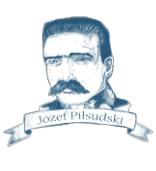 ul. Szkolna 1, 32-065 Krzeszowicetel./fax 12 282 07 54, adres e-mail: spnawojowa@wp.plwww.spnawojowa.edupage.orgZałącznik nr 2do procedury organizowania i udzielania pomocy psychologiczno – pedagogicznejoraz wsparcia uczniów niepełnosprawnych w Szkole Podstawowejim. Marszałka Józefa Piłsudskiego w Nawojowej GórzeData zgłoszenia: ……………………….Pani Agnieszka MitkaDyrektorSzkoły Podstawowejim. Marszałka Józefa Piłsudskiegow Nawojowej GórzeWNIOSEKO OBJĘCIE POMOCĄ PSYCHOLOGICZNO – PEDAGOGICZNĄUCZEŃ/UCZENNICA (imię i nazwisko): …………………………………………………..KLASA: ………………………………………………………………………………………Uzasadnienie:Potrzeba objęcia pomocą:Trudności wynikające z opinii psychologiczno – pedagogicznej.Inne: …………………………………………………………….Zgłaszający:Rodzic/opiekun prawny: …………………………………………………………….rok szkolny:dzień:godz.:*Jednocześnie wyrażam zgodę na udział dziecka w zajęciach: ………………………………(nazwa formy pomocy, zajęć)…………………………………..Podpis rodzica/ Opiekuna prawnego*Rezygnuję z udziału dziecka w zajęciach: ……………………………………...……………(nazwa formy pomocy, zajęć)…………………………………..Podpis rodzica/ Opiekuna prawnego*Podpis Rodzica/opiekuna prawnego pod jedną z deklarowanych opcji.Forma pomocy, zajęciaWymiarProwadzącyTermin realizacji